Национална здравноосигурителна каса – РЗОК гр. Велико Търново, на основание чл.10а, ал.2 от ЗДСл, във връзка чл.14, ал.1 и ал.2 от Наредбата за провеждане на конкурсите за държавни служители и Заповед № РД- 09-971 от 27.08.2019 година на Управителя на НЗОК,ОБЯВЯВА КОНКУРСЗА  ДЛЪЖНОСТ СТАРШИ ЮРИСКОНСУЛТ(ЕДНА  ЩАТНА  БРОЙКА)в отдел „Административно и правно обслужване на дейността” с месторабота в РЗОК  гр. Велико Търново, при следните условия:Минимални изисквания, предвидени в нормативните актове за заемане на конкурсната длъжност: образование: Висше;образователно-квалификационна степен: Магистър;професионален опит: 1 /една/ годинаили минимален ранг за заемане на длъжността – V-ти младши.Специалности, по които е придобито образованието: Право.Специфични изисквания за конкурсната длъжност: Удостоверение за придобита юридическа правоспособност, съгласно Закона за съдебната власт.Допълнителни изисквания за заемане на длъжността, съгласно утвърдена длъжностна характеристика: Компютърна грамотност – Microsoft Office.5. Начин за провеждане на конкурса: тест и интервю.6. Необходими документи, които кандидатите следва да представят за участие в  конкурса:заявление за участие в конкурс /Приложение № 2 от Наредбата за провеждане на конкурсите за държавни служители (НПКДС);декларация от лицето за неговото гражданство, както и обстоятелствата, че е пълнолетно, не е поставено под запрещение, не е осъждано за умишлено престъпление от общ характер на лишаване от свобода и не е лишено по съответен ред от правото да заема определената длъжност;копие от диплома за придобита образователна-квалификационна степен (документите издадени в чужбина, следва да бъдат признати по реда на Наредбата за държавните изисквания за признаване на придобито висше образование и завършени периоди на обучение в чуждестранни висши училища);копие на документи, удостоверяващи продължителността на професионалния опит (трудова книжка, служебна книжка, осигурителна книжка и/или официален документ на български език, доказващ извършване на дейност в чужбина);в случай, че кандидатът притежава съответния ранг за изпълнението на длъжността, представя заверено копие от служебна книжка;копие от удостоверение за придобита юридическа правоспособност, съгласно Закона за съдебната власт;копия от други документи по преценка на кандидата.7. Документите следва да бъдат представени лично или чрез упълномощено лице с нотариално заверено пълномощно в 10 дневен срок след датата на  публикуване на обявлението в сградата на РЗОК гр. Велико Търново, с адрес гр. Велико Търново,         ул. „Ивайло“ № 2, партер, всеки работен ден от 9:30 до 12.00 часа и от 13:00 до 17:30 часа. Лице за контакт: Анита Йорданова, старши експерт, тел: 062/ 611 256.Краен срок за подаване на документите до 17:00 часа на 19.09.2019 година включително.8. Списъците и други съобщения във връзка с конкурса ще се обявяват на официалната интернет  страница на НЗОК.9. Описание на длъжността:Правно осигуряване и представителство на РЗОК – Велико Търново пред други лица. Прилагане на законовите разпоредби при договаряне на здравноосигурителните дейности, договори по трудови правоотношения, граждански и други договори. Защитава интересите на РЗОК – Велико Търново чрез съдебни и извънсъдебни действия. 10. Минимален размер на основната заплата определена за длъжността: 600,00 лв. (основният размер на заплатата за длъжността се определя от професионалния опит на спечелилия конкурса кандидат, съгласно нормативните актове, определящи формирането на възнаграждението).Образци на заявление за участие в конкурс и декларация по чл.17, ал.2, т.1 от НПКДС могат да се изтеглят от http://www.nhif.bg/.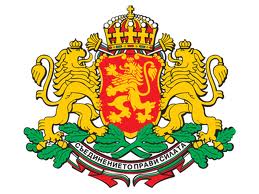 РЕПУБЛИКА БЪЛГАРИЯНАЦИОНАЛНА ЗДРАВНООСИГУРИТЕЛНА КАСА